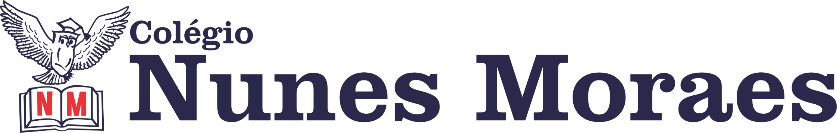 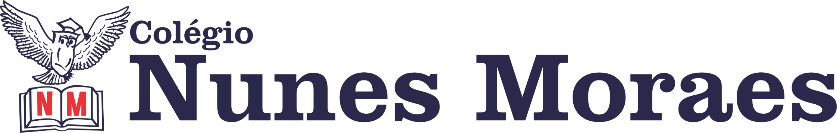 DIA: 16 DE JUNHO DE 2020 - 1°ANO E.F1ª AULA: MATEMÁTICA Componente Curricular: Matemática Objeto de conhecimento: Números e operações Aprendizagens essenciais: Interpretar e produzir a escrita numérica de até dois dígitos. Olá, querido(a) aluno(a)!Hoje, você vai estudar usando um roteiro de estudo. Mas o que é um roteiro de estudo? É um passo a passo pensado para te auxiliar a estudar o assunto da aula em vídeo de uma maneira mais organizada. Fique ligado!O roteiro a seguir é baseado no modelo de ensino à distância, em que você vai estudar usando seu livro de matemática, aula em vídeo e WhatsAppLink da aula: https://youtu.be/tDsA1plto0APasso 1 Iniciar falando sobre a abertura do capítulo 8, trabalhando o teatro, cena que vem retratada de forma multidisciplinar nas páginas: 44 e 45 do livro. Passo 2 Propor que seja realizada as páginas: 46 e 47. Obs: não haverá atividade para casa.                       Um abraço, e até a próxima!2ªAULA: NATUREZA E SOCIEDADE Componente Curricular: Natureza e Sociedade Objeto de Conhecimento: Os períodos do diaAprendizagens essenciais: observar e descrever ritmos naturais (dia e noite, variação de temperatura e umidade) em diferentes escalas espaciais e temporais, comparando a sua realidade com outras. Olá, querido(a) aluno(a)!Hoje, você vai estudar usando um roteiro de estudo. Mas o que é um roteiro de estudo? É um passo a passo pensado para te auxiliar a estudar o assunto da aula em vídeo de uma maneira mais organizada.Fique ligado!O roteiro a seguir é baseado no modelo de ensino à distância, em que você vai estudar usando seu livro de Natureza e sociedade , aula em vídeo e WhatsApp.Link da aula: https://www.youtube.com/watch?v=h_Id08Adaik&feature=youtu.bePasso 1 Iniciar fazendo leitura explicativa nas páginas: 38 e 39. Passo 2 Trabalhar atividade nas páginas: 40 e 41. Obs: não haverá atividade de casa ❤️❤️❤️          Um abraço, e até a próxima!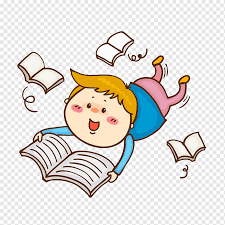 3ªAULA: PORTUGUÊS  Componente curricular Língua PortuguesaObjetos de conhecimentoO bilhete.Aprendizagens essenciaisPlanejar e produzir um bilhete, com a ajuda de um adulto, considerando a finalidade e o assunto do texto.Olá, querido aluno!Hoje você vai estudar usando um roteiro de estudo. Mas o que é um roteiro de estudo? É um passo a passo pensado para te auxiliar a estudar o assunto de uma maneira mais organizada.Fique ligado!   Roteiro a seguir é baseado no modelo de ensino à distância, em que você vai estudar usando seu livro de Língua Portuguesa, aula em vídeo e WhatsApp.Link da aula: https://youtu.be/AnBYivNx_PQ Passo 1:Correção da atividade de casa,página 56.Passo 2 :Relembrar a estrutura e a finalidade do bilhete,mostrando alguns exemplos de bilhetes.Passo 3 : Apresentar as partes do bilhete, trabalhando as letras maiusculas e minusculas,identificando remetente e destinatario .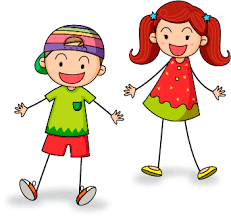 Passo 4: Aplicação da atividade de classe, páginas 57 e 58.Passo 5: Atividade de casa, livro leitura e escrita, página 13.Até a próxima aula!